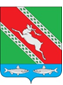 РОССИЙСКАЯ ФЕДЕРАЦИЯИркутская областьАдминистрациямуниципального образования «Катангский район»ПОСТАНОВЛЕНИЕот 14 января 2022 года           село Ербогачен                                       № 13-пРуководствуясь постановлением Правительства Иркутской области от 30 января 2012 года № 15-пп «О Порядке предоставления и расходования субсидий, предоставляемых из областного бюджета местным бюджетамв целях софинансирования расходных обязательств по созданию условий для обеспечения поселений Иркутской области, входящих в состав муниципального района Иркутской области, услугами торговли», статьей 48 Устава муниципального образования «Катангский район», администрация муниципального образования «Катангский район»ПОСТАНОВЛЯЕТ:1. Внести изменения в постановление администрации муниципального образования «Катангский район» от 11 сентября 2018 года № 212-п «О порядке предоставления субсидий на частичное финансовое обеспечение транспортных расходов юридических лиц и индивидуальных предпринимателей, осуществляющих розничную торговлю и доставку продовольственных товаров», изложив приложение № 1 в новой редакции (прилагается).2. Опубликовать настоящее постановление на официальном сайте муниципального образования «Катангский район» и муниципальном вестнике муниципального образования «Катангский район».Мэр муниципального образования«Катангский район»   			                                                          С. Ю. ЧонскийУТВЕРЖДЕНОпостановлением администрациимуниципального образования«Катангский район»от14 января 2022 года№ 13-пПриложение 1к постановлению администрации муниципального образования «Катангский район» от 11 сентября 2018 года № 212-п «О порядке предоставления субсидий на частичное финансовое обеспечение транспортных расходов юридических лиц и индивидуальных предпринимателей, осуществляющих розничную торговлю и доставку продовольственных товаров»ПОЛОЖЕНИЕО ПОРЯДКЕ ПРЕДОСТАВЛЕНИЯ СУБСИДИЙ НА ЧАСТИЧНОЕ ФИНАНСОВОЕ ОБЕСПЕЧЕНИЕ ТРАНСПОРТНЫХ РАСХОДОВ ЮРИДИЧЕСКИХ ЛИЦ И ИНДИВИДУАЛЬНЫХ ПРЕДПРИНИМАТЕЛЕЙ, ОСУЩЕСТВЛЯЮЩИХ РОЗНИЧНУЮ ТОРГОВЛЮ И ДОСТАВКУ ПРОДОВОЛЬСТВЕННЫХ ТОВАРОВ В ПОСЕЛЕНИЯ КАТАНГСКОГО РАЙОНА С ОГРАНИЧЕННЫМИ СРОКАМИ ЗАВОЗА ГРУЗОВ (ПРОДУКЦИИ)1.Настоящее Положение устанавливает цели, условия и порядок предоставления из бюджета муниципального образования «Катангский район» субсидииначастичноефинансовоеобеспечениетранспортных расходов юридических лиц и индивидуальных предпринимателей, осуществляющих розничную торговлю и доставку продовольственных товаров в поселения муниципального образования «Катангский район» с ограниченными сроками завоза грузов (продукции) (далее – субсидия), категории получателей субсидии, а также порядок возврата субсидии (остатков субсидии).2.Субсидия предоставляется в целяхчастичного финансового обеспечения транспортных расходов юридических лиц и индивидуальных предпринимателей, осуществляющих розничную торговлю и доставку продовольственных товаров в поселения муниципального образования «Катангский район» с ограниченными сроками завоза грузов (продукции) (далее – финансовое обеспечение транспортных расходов).3.Предоставление субсидии осуществляется администрацией муниципального образования «Катангский район» (далее – Администрация) в пределах средств, предусмотренных на эти цели в бюджетемуниципального образования «Катангский район» на соответствующий финансовый год,на обеспечение следующих транспортных расходов:1)оплата труда работника, осуществляющего доставку продовольственных товаров от места погрузки до места доставки в населенный пункт;2)затраты на топливо и смазочные материалы для доставки продовольственных товаров от места погрузки до места доставки в населенный пункт;3)затраты на оплату услуг по доставке продовольственных товаров авиационным транспортом.4.Право на получение субсидии имеют юридические лица (за исключением государственных (муниципальных) учреждений), индивидуальные предприниматели, осуществляющие розничную торговлю и доставку продовольственных товаров на территории муниципального образования «Катангский район»(далее – Получатели).5.Предоставление субсидии осуществляется на основании соглашения о предоставлении субсидии, заключаемого Администрацией с Получателем в соответствии с типовой формой, утвержденной приказом финансового управления администрации муниципального образования «Катангский район» от 20 апреля 2018 года №23«Обустановлении типовых форм соглашений (договоров) о предоставлении из бюджета муниципального образования «Катангский район» субсидии юридическому лицу (за исключением государственного (муниципального) учреждения), индивидуальному предпринимателю, физическому лицу – производителю товаров, работ, услуг» (далее – соглашение), при соблюдении Получателем следующих условий:осуществление розничной торговли продовольственными товарами согласно перечню, установленному Правительством Иркутской области (далее - продовольственные товары), в населенных пунктах муниципального образования «Катангский район», расположенных в районах Крайнего Севера и приравненных к ним местностях с ограниченными сроками завоза грузов (продукции), определенных в соответствии с постановлением Правительства Российской Федерации от 23 мая 2000 года № 402 «Об утверждении перечня районов Крайнего Севера и приравненных к ним местностей с ограниченными сроками завоза грузов (продукции)»:обеспечение продовольственными товарами не менее одного населенного пункта Первой группы в полном объеме от расчетного объема поставок продовольственных товаров на годи не менее 70% наименований ассортимента товаров согласно Перечню продовольственных товаров, утвержденных нормативно правовым актом Правительства Иркутской области. Для получения субсидии на доставку в населенный пункт Второй группы должно соблюдаться соотношение объема доставляемых товаров в населенный пункт Второй группы к объему доставляемых товаров в населенный пункт Первой группы, определяемое опубликованным извещением о приеме документов в соответствии с пунктом 7 настоящего Положения;отсутствие фактов нецелевого и неэффективного использования субсидий Получателем, ранее предоставленных из бюджета муниципального образования «Катангский район»;Нецелевым использованием бюджетных средств признаются направление средств и оплата денежных обязательств в целях, не соответствующих полностью или частично целям, определенным соглашением, в том числе непредставление в установленный срок отчета о выполнении плана доставки продовольственных товаров и фактически произведенных транспортных расходов.отсутствие неисполненной обязанности по уплате налогов, сборов, страховых взносов, пеней, штрафов, процентов, подлежащих уплатевсоответствии с законодательством Российской Федерации о налогах и сборах, на первое число месяца, предшествующего месяцу, в котором планируется заключение соглашения;отсутствие просроченной задолженности по возврату в бюджет муниципального образования «Катангский район» субсидий, бюджетных инвестиций, предоставленных в том числе в соответствии с иными правовыми актами, и иной просроченной задолженности перед бюджетом муниципального образования «Катангский район»на первое число месяца, предшествующего месяцу, в котором планируется заключение соглашения;отсутствие сведений о нахождении Получателя –юридического лица в процессе реорганизации, ликвидации, банкротства, а также о прекращении деятельности в качестве индивидуального предпринимателя Получателя – индивидуального предпринимателя на первое число месяца, предшествующего месяцу, в котором планируется заключение соглашения;отсутствие факта получения средств из бюджета муниципального образования «Катангский район» на основании иных муниципальных правовых актов на цели, указанные в пункте 2 настоящего Положения, на первое число месяца, предшествующего месяцу, в котором планируется заключение соглашения;Получатель не является иностранным и российским юридическим лицом, указанным в пункте 15 статьи 241 Бюджетного кодекса Российской Федерации, на первое число месяца, предшествующего месяцу, в котором планируется заключение соглашения (для юридических лиц);Получатель согласен на осуществление Администрацией и органами муниципального финансового контроля, указанными в пункте 28 настоящего Положения, проверок соблюдения условий, целей и порядка предоставления субсидии;Получатель обязуется включить в договоры (соглашения), заключенные в целях исполнения обязательств посоглашению, согласие лиц, являющихся поставщиками (подрядчиками, исполнителями) по договорам (соглашениям), заключенным в целях исполнения обязательств по соглашению (за исключением государственных (муниципальных) унитарных предприятий, хозяйственных товариществ и обществ с участием публично-правовых образований в их уставных (складочных) капиталах, а также коммерческих организаций с участием таких товариществ и обществ в их уставных (складочных) капиталах) (далее – поставщики), на осуществление Администрацией и органами муниципального финансового контроля проверок соблюдения ими условий, целей и порядка предоставления субсидий;Получатель обязуется формировать цену на продовольственные товары исходя из цены поставщика, торговой надбавки, размер которой не превышает размер, установленный постановлением Губернатора Иркутской области от 11 июня 1999 года № 401-п «О торговых надбавках на товары, реализуемые в районах Крайнего Севера и приравненных к ним местностях с ограниченными сроками завоза грузов (продукции)», без учета транспортных расходов, обеспечиваемых за счет субсидии.6.Администрация публикует извещение о приеме документов, необходимых для получения субсидии на официальном сайте Администрации (katanga.munrus.ru) и (или) в муниципальном вестнике муниципального образования «Катангский район».7.Для получения субсидииПолучатель обязан представить в Администрацию следующие документы:заявку о предоставлении субсидии, содержащую информацию о соответствии Получателяусловиям, установленным пункта 5 настоящего Положения,по форме в соответствии с приложением 1 к настоящему Положению (далее – заявка);гарантийное письмо с обязательством предоставления дополнительного соглашения к договору банковского счета или распоряжение обслуживающему банку о предоставлении Администрации права на бесспорное списание денежных средств с отметкой банка о принятии данного распоряжения к исполнению в течение календарного месяца после подписания соглашения о предоставлении субсидии;расчет субсидии на возмещение транспортных расходов по форме в соответствии с приложением 2 к настоящему Положению;калькуляцию себестоимости доставки одного тонно-километра груза (продукции) по форме в соответствии с приложением 3 к настоящему Положению;план доставки продовольственных товаров, содержащий расчет суммы транспортных расходов, подлежащих обеспечению за счет субсидии, по форме в соответствии с приложением 4 к настоящему Положению;план-график поставок продовольственных товаров по форме в соответствии с приложением 5 к настоящему Положению;документы, подтверждающие распределение долей в уставном (складочном) капитале (для акционерных обществ). Указанные документы представляются с соблюдением требований Федерального закона от 27 июля 2006 года № 152-ФЗ «О персональных данных».Документы, предусмотренные подпунктом 3 пункта 7 настоящего Положения, предоставляются в закрытом виде. Вскрытие документов, представленных в закрытом виде, производится на заседании Комиссии по рассмотрению документов для предоставления субсидий на частичное возмещение транспортных расходов юридических лиц и индивидуальных предпринимателей, осуществляющих розничную торговлю и доставку продовольственных товаров, в населенные пункты муниципального образования «Катангский район» и определения размера возмещения (далее – Комиссия), в порядке, установленном нормативно-правовым актом Администрации.8. Получатель вправе представить в Администрацию следующие документыпо состояниюна первое число месяца, предшествующего месяцу, в котором планируется заключение соглашения:справку налогового органа об отсутствии задолженности по уплате налогов, сборов, пеней и штрафов за нарушение законодательства Российской Федерации о налогах и сборах, страховых взносов на обязательное пенсионное страхование, обязательное медицинское страхование, обязательное социальное страхование на случай временной нетрудоспособности и в связи с материнством;справку Фонда социального страхования Российской Федерации об отсутствии задолженности по уплате страховых взносов на обязательное социальное страхование от несчастных случаев на производстве и профессиональных заболеваний;справку налогового органа об отсутствии в отношении Получателя процедуры реорганизации, ликвидации или банкротства;выписку из Единого государственного реестра юридических лиц или Единого государственного реестра индивидуальных предпринимателей, содержащие сведения о наличии необходимых видов экономической деятельности для осуществления торговли и доставки продовольственных товаров;В случае непредставления Получателем документов, предусмотренных пунктом 8 настоящего Положения,Администрация запрашивает необходимые документы (сведения, содержащиеся в них) в порядке межведомственного информационного взаимодействия в соответствии с законодательством.9.Документы предоставляются в Администрацию в сроки, указанные в извещении о приеме документов необходимых для получения субсидии   на частичное финансовое обеспечение транспортных расходов юридических лиц и индивидуальных предпринимателей, осуществляющих розничную торговлю и доставку продовольственных товаров в населенные пункты муниципального образования «Катангский район» (далее – Извещение о приеме документов).Ответственность за достоверность представляемых сведений несет Получатель.Документы на получение субсидии получателям субсидии не возвращаются.10.  Комиссия, состав которой утвержден нормативным актомАдминистрации муниципального образования «Катангский район»,  в течение 10 рабочих дней со дня окончания срока, указанного в Извещении о приеме документов, рассматривает представленные документы от потенциальных получателей субсидии на предмет их соответствия критериям и условиям получения субсидии, и по результатам их рассмотрения принимает решение о предоставлении субсидии или об отказе в предоставлении субсидии.11. При рассмотрении документов преимущественное право на получение субсидии имеют юридические лица, индивидуальные предприниматели, имеющие наименьшую себестоимость доставки одного тонно-километра грузов (продукции) в населенный пункт, определенного по калькуляции затрат по доставке продовольственных товаров подлежащих возмещению.При этом себестоимость доставки автомобильным и водным транспортом, указанная в заявке, должна быть одинаковой для населенных пунктов 1 и 2 группы.Автомобильный, водный и авиационный транспорт компенсируется не выше предложенной в извещении себестоимости доставки одного тонно-километра грузов (продукции).В случае поступления документов от нескольких юридических лиц, индивидуальных предпринимателей с одинаковой себестоимостью доставки одного тонно-километра груза (продукции) и перечнем населенных пунктов, решения о предоставлении субсидии принимается в пользу заявителя подавшего документы раньше (согласно регистрационному штампу, в котором указан регистрационный номер, дата и время поступления документов).При возникновении спорных моментов решение принимается большинством голосов членов комиссии от установленного числа.В связи с особенностями природно-климатических условий территории муниципального образования «Катангский район», а также в целях оптимизации расходов бюджета МО «Катангский район», субсидия на доставку продовольственных товаров водным видом транспорта рассматривается в случае отсутствия возможности доставки автомобильным видом транспорта, авиационным видом транспорта – в случае невозможности осуществления доставки водным и автомобильным видами транспорта.Перечень продуктов, допускаемых к перевозке авиационным транспортом, и перечень продуктов, допускаемых к перевозке водным транспортом, установлен Приложение 6 к настоящему порядку.12. В случае если в текущем финансовом году после распределения субсидии, план по обеспечению населенных пунктов Первой группы выполнен на 70% и более, Администрация имеет право разместить извещение о принятии документов на предоставление оставшейся части субсидии на возмещение транспортных расходов без учета условий подпункта 2 пункта 5 настоящего Положения. При этом приоритетное право на получение субсидии имеют юридические лица, индивидуальные предприниматели, заключившие Соглашение с Администрацией в текущем году об обеспечении продовольственными товарами не менее одного населенного пункта Первой группы.Получатель также сохраняет свои обязательства по завозу продовольственных товаров в соответствии с ранее заключенными Соглашениями в полном объеме.13.Основанием для отказа в предоставлении субсидии являются:1)непредставление (предоставление не в полном объеме) документов, предусмотренных пунктом 7 настоящего Положения; 2)недостоверность представленной Получателем информации;3)несоответствие Получателя категории и условиям, установленным пунктами 4, 5 настоящего Положения, а также несоблюдение критериев, предусмотренных пунктами 11, 12 настоящего Положения.14. В течение двух рабочих дней после заседания Комиссии, на котором принято решение по окончанию рассмотрения заявок, юридические лица и индивидуальные предприниматели уведомляются о принятом решении одним из следующих способов:- заказным письмом;- направлением соответствующего уведомления на адрес электронной почты (в случае его предоставления и по согласованию с заявителем);- лично под подпись.15.Получатели субсидии в течение 2 рабочих дней, с даты получения уведомления о предоставлении субсидии, представляет в Администрации план-график поставок продовольственных товаров и план доставки продовольственных товаров по формам в соответствии с приложениями 3,4 к настоящему Положению (документы предоставляются в электронном виде в формате Exсel, с приложением оригиналов, подписанных руководителем).Администрация в течение 3 рабочих дней с момента получения плана-графика поставок продовольственных товаров и плана доставки продовольственных товаров направляет Получателю субсидии проект соглашения в трех экземплярах для ознакомления и подписания, в соответствии с типовой формой соглашения, утвержденной приказом финансового управления администрации муниципального образования «Катангский район» от 20 апреля 2018 года №23 «Об установлении типовых форм соглашений (договоров) о предоставлении избюджета муниципального образования «Катангский район» субсидии юридическому лицу (за исключением государственного (муниципального) учреждения), индивидуальному предпринимателю, физическому лицу – производителю товаров, работ, услуг».Получатели субсидии в течение 1 рабочего дня подписывают Соглашение и возвращает Соглашение в Администрацию.16. Перечисление субсидии осуществляется через федеральное казначейство Иркутской области, посредством оплаты единого платежного документа одновременно с двух источников: местного и областного бюджетов на расчетный счет Получателя, открытый в банке или иной кредитной организации, частями в размере, определенном исходя из суммы, не превышающей планируемое использование субсидии в соответствии с планом-графиком поставок продовольственных товаров в течение одного из периодов года (январь - апрель, май - август, сентябрь - декабрь), в течение 7 рабочих дней после поступления денежных средств с областного бюджета на лицевой счет Администрации.17.Получатель ежеквартально со дня заключения соглашения о предоставлении субсидии не позднее 5 рабочих дней после окончания квартала представляет в Администрацию:1)отчет о выполнении плана доставки продовольственных товаров и фактически произведенных транспортных расходах по состоянию на 1 число месяца, следующего за отчетным периодом, по форме в соответствии с приложением 7 к настоящему Положению;2)копии документов, подтверждающих осуществление доставки продовольственных товаров и произведенные расходы (счета-фактуры, платежные поручения, товарно-транспортные накладные, путевые листы,договоры (соглашения), заключенные в целях исполнения обязательств по соглашению, содержащие согласие поставщиков на осуществление Администрацией и органами муниципального финансового контроля проверок соблюдения ими условий, целей и порядка предоставления субсидий),заверенные подписью руководителя юридического лица, индивидуального предпринимателя и печатью юридического лица, индивидуального предпринимателя (при наличии печати).18.Получатель предоставляет до 01 и 15 числа каждого месяца информацию о ходе завоза продукции по форме согласно приложению № 10.19.Получатель ежемесячно со дня заключения соглашения о предоставлении субсидии не позднее 5 рабочих дней после окончания месяца представляет в Администрацию справку о формировании цен на продовольственные товары по форме в соответствии с приложением 8а к настоящему Положению.20.Администрация рассматривает отчеты о целевом использовании субсидии на заседании комиссии по окончанию соответствующего периода. В случае выявления несоблюдения получателем субсидии условий действующего соглашения (в том числе нарушения плана-графика и плана доставки) Администрация в течение 5 рабочих дней с момента выявлениянесоблюдения получателем субсидии условий действующего соглашениявносит на рассмотрение Комиссии вопрос о расторжении и (или) внесении изменений в действующее соглашение с данным юридическим лицом, индивидуальным предпринимателем в одностороннем порядке.21. В целях мониторинга исполнения Соглашения (в случае поступления информации в устном, письменном и иными возможными способами о возможном нарушении действующих соглашений), предоставления информации по запросам органов государственной власти Иркутской области и иных контролирующих органов государственной власти, Администрация в течение пяти рабочих дней направляетписьменный запросПолучателю. Получатель обязан представитьв течение пяти рабочих дней информацию по исполнению соглашения в соответствии с полученным письменным запросом.Заявления о внесении изменений в действующие соглашения, поступившие от получателей субсидии, с которыми Администрация заключила соглашение в текущем году, рассматриваются Комиссией вне конкурса, в течение 5 рабочих дней со дня поступления заявления.22.В целях контроля за исполнением Получателем плана-графика поставок продовольственных товаров Администрация ежеквартально, в течение 7 рабочих дней после окончания квартала, запрашивает в администрации поселений, входящих в состав муниципального образования «Катангский район», направляя в электронном виде с адресов admkat@yandex.ru или economika-admkat@yandex.ru,справки о поступлении продовольственных товаров в населенные пункты поселения по форме в соответствии с приложением 9 к настоящему Положению.Администрации поселений в течение 5 дней со дня получения направляют оригиналы справок в адрес администрации муниципального образования «Катангский район», подписанные главами поселений.23.В целях контроля за исполнением Получателем обязательства по формированию цен на продовольственные товары Администрация ежемесячно, в срок до 10 числа месяца следующего за отчетным периодом, запрашивает в администрации поселений, входящих в состав муниципального образования «Катангский район», направляя в электронном виде с адресов admkat@yandex.ru или economika-admkat@yandex.ru,справку о результатах контроля за формированием цен на продовольственные товары по каждому торговому объекту Получателя, на который предоставлена субсидия, по форме в соответствии с приложением 8б к настоящему Положению.Администрации поселений в течение 5 рабочихдней со дня получения направляют оригиналы справок в адрес администрации муниципального образования «Катангский район», подписанные главами поселений.При выявлении нарушения Получателем обязательства по формированию цены на продовольственные товары, доставка которых осуществляется в соответствии с заключенными Соглашениями, сумма неучтенной в цене товара субсидии подлежит возврату в бюджет муниципального образования «Катангский район»24.В случае нарушения Получателем субсидии обязательств, условий, установленных Положением и заключенным соглашением, Получатель субсидии уплачивает Администрации штраф в размере 10% от размера полученной субсидиив соответствующем финансовом году.25.В случае нарушения Получателем условий, установленных при предоставлении субсидии, Администрация направляет в адрес Получателя требование о возврате полученной субсидии в течение 30 рабочих дней со дня установления указанного факта.Возврат субсидий в случае нарушения условий, установленных при их предоставлении, осуществляется в следующем порядке:а)Администрация направляет в адрес Получателя субсидии уведомление о возврате предоставленных субсидий, Получатель субсидии в течение 10 рабочих дней со дня получения уведомления должен произвести возврат субсидий по указанным в уведомлении реквизитам.б)при неисполнении получателем субсидии обязанностей по возврату субсидий Администрация осуществляет бесспорное списание указанных средств в соответствии с соглашением к договору банковского счета.в)в случае невыплаты средств в течение месяца, после выставления инкассового поручения к счету получателя, Администрация взыскивает средства субсидии с получателя в судебном порядке в соответствии с действующим законодательством Российской Федерации.26.В случае неисполнения в полном объеме плана доставки продовольственных товаров возврат остатков субсидии осуществляется Получателем не позднее 20 декабря текущего финансового года.27.В случае нарушения Получателем срока возврата субсидии установленного пунктами 24, 25 настоящего Положения, Получатель уплачивает Администрации пеню в размере одной трехсотой действующей на день уплаты пени ставки рефинансирования Центрального Банка Российской Федерации от стоимости неисполненного в срок обязательства за каждый день просрочки, начиная со дня, следующего после дня истечения срока, установленного пунктом26настоящего Положения до момента полного исполнения обязательства.В случае нарушения Администрацией срока предоставления субсидии, предусмотренного пунктом16 настоящего Положения, Администрация уплачивает Получателю пеню в размере одной трехсотой действующей на день уплаты пени ставки рефинансирования Центрального Банка Российской Федерацииот стоимости неисполненного в срок обязательства за каждый день просрочки, начиная со дня, следующего после дня истечения срока, установленного пунктом 16 настоящего Положения до момента полного исполнения обязательства.Сторона, допустившая нарушение обязательств по заключенному соглашению, обязана произвести уплату пени, штрафа, предусмотренных настоящим пунктом настоящего Положения, в течение 10 (десяти) рабочих дней с момента получения письменного требования об этом другой Стороны. Уплата пени или штрафа не освобождает Стороны от исполнения своих обязательств по настоящему соглашению.28.Отделом экономического развития и социальной политики администрации МО «Катангский район» (внутренний муниципальный финансовый контроль) и контрольно-счетная палата муниципального образования «Катангский район»  (внешний муниципальный финансовый контроль) проводит проверкиПолучателей на предмет соблюдения условий, целей и порядка предоставления субсидий их получателями в соответствии с законодательством Российской Федерации.ЗАЯВКА О ПРЕДОСТАВЛЕНИИ СУБСИДИИ НА ЧАСТИЧНОЕ ФИНАНСОВОЕ ОБЕСПЕЧЕНИЕ ТРАНСПОРТНЫХ РАСХОДОВ ЮРИДИЧЕСКИХ ЛИЦ И ИНДИВИДУАЛЬНЫХ ПРЕДПРИНИМАТЕЛЕЙ, ОСУЩЕСТВЛЯЮЩИХ РОЗНИЧНУЮ ТОРГОВЛЮ И ДОСТАВКУ ПРОДОВОЛЬСТВЕННЫХ ТОВАРОВ В ПОСЕЛЕНИЯ МУНИЦИПАЛЬНОГО ОБРАЗОВАНИЯ «КАТАНГСКИЙ РАЙОН»С ОГРАНИЧЕННЫМИ СРОКАМИ ЗАВОЗА ГРУЗОВ (ПРОДУКЦИИ)Прошу рассмотреть заявку_______________________________________________(полное наименование юридического лица,индивидуального предпринимателя)о предоставлении субсидии на частичное финансовое обеспечение транспортных расходов юридических лиц и индивидуальных предпринимателей, осуществляющих розничную торговлю и доставку продовольственных товаров в поселения муниципального образования «Катангский район»с ограниченными сроками завоза грузов (продукции)(далее – субсидия). К заявке прилагаю следующие документы:гарантийное письмо с обязательством предоставления дополнительного соглашения к договору банковского счета или распоряжение обслуживающему банку о предоставлении Администрации права на бесспорное списание денежных средств с отметкой банка о принятии данного распоряжения к исполнению в течение календарного месяца после подписания соглашения о предоставлении субсидии на ___ л. в ___ экз.;расчет субсидии на возмещение транспортных расходов;калькуляцию себестоимости доставки одного тонно-километра груза (продукции) на ___ л. в ___ экз.;план доставки продовольственных товаров, содержащий расчет суммы транспортных расходов, подлежащих обеспечению (возмещению) за счет субсидий на ___ л. в ___ экз.;план-график поставок продовольственных товаровна ___ л. в ___ экз.;документы, подтверждающие распределение долей в уставном (складочном) капитале (для акционерных обществ) (указанные документы представляются с соблюдением требований Федерального закона от 27 июля 2006 года № 152-ФЗ «О персональных данных») на ___ л. в ___ экз.Одновременно информирую о том, что ____________________________________________________________________(полное наименование юридического лица, индивидуального предпринимателя)соответствует условиям, установленным подпунктами 5, 7, 9-12 пункта 5 Положения о порядке предоставления субсидий на частичное финансовое обеспечение транспортных расходов юридических лиц и индивидуальных предпринимателей, осуществляющих розничную торговлю и доставку продовольственных товаров в поселения муниципального образования «Катангский район»с ограниченными сроками завоза грузов (продукции), утвержденного постановлением администрациимуниципального образования «Катангский район»от __________ №_____ (далее – Положение), а именно:отсутствует просроченная задолженность по возврату в бюджет муниципального образования «Катангский район» субсидий, бюджетных инвестиций, предоставленных в том числе в соответствии с иными правовыми актами, и иная просроченная задолженность перед бюджетом муниципального образования «Катангский район» на первое число месяца, предшествующего месяцу, в котором планируется заключение соглашения;отсутствует факт получения средств из бюджета муниципального образования «Катангский район» на основании иных муниципальных правовых актов на цели, указанные в пункте 2 Положенияна первое число месяца, предшествующего месяцу, в котором планируется заключение соглашения;согласен на осуществление администрацией муниципального образования «Катангский район»и органами муниципального финансового контроля проверок соблюдения условий, целей и порядка предоставления субсидии;обязуется включить в договоры (соглашения), заключенные в целях исполнения обязательств по соглашению о предоставлении субсидии, согласие лиц, являющихся поставщиками (подрядчиками, исполнителями) по договорам (соглашениям), заключенным в целях исполнения обязательств по соглашению о предоставлении субсидии (за исключением государственных (муниципальных) унитарных предприятий, хозяйственных товариществ и обществ с участием публично-правовых образований в их уставных (складочных) капиталах, а также коммерческих организаций с участием таких товариществ и обществ в их уставных (складочных) капиталах), на осуществление администрацией муниципального образования «Катангский район»и органами муниципального финансового контроля проверок соблюдения ими условий, целей и порядка предоставления субсидий;обязуется формировать цену на продовольственные товары исходя из цены поставщика, торговой надбавки, размер которой не превышает размер, установленный постановлением Губернатора Иркутской области от 11 июня 1999 года № 401-п «О торговых надбавках на товары, реализуемые в районах Крайнего Севера и приравненных к ним местностях с ограниченными сроками завоза грузов (продукции)», без учета транспортных расходов, обеспечиваемых за счет субсидии;обязуется не приобретать за счет средств субсидии иностранную валюту (за исключением операций, осуществляемых в соответствии с валютным законодательством Российской Федерации при закупке (поставке) высокотехнологичного импортного оборудования, сырья и комплектующих изделий).Достоверность представляемых документов и сведений подтверждаю. Последствия предоставления недостоверных сведений и документов ясны и понятны.Руководитель (индивидуальный предприниматель)_______________________   ___________________   _______________________(должность)                                                   (подпись)                                     (расшифровка подписи)м.п.(при наличии)Дата Исполнитель: Ф.И.О., телефон, e-mail.РАСЧЕТ СУБСИДИИ НА ВОЗМЕЩЕНИЕ ТРАНСПОРТНЫХ РАСХОДОВ__________________________________________________(наименование юридического лица, индивидуального предпринимателя)на ___________ 20__ годаРуководитель ____________________________     ___________________________________                                                           (подпись)                                                                           (расшифровка подписи)Главный бухгалтер ________________________________        _____________________________________________________                                                                   (подпись)                                                                 (расшифровка подписи)М.П.* - данные строки 8 калькуляции себестоимости доставки одного тонно-километра груза (продукции)** - рассчитывается по формуле: (графа 2 х графа 3 х графа4)/1000.*** - согласно постановлению губернатора Иркутской области от 11 июня1999 года № 401-п «О торговых надбавках на товары, реализуемые в районах Крайнего Севера и приравненных к ним местностях».**** - категории «Изделия колбасные и аналогичная пищевая продукция из мяса, субпродуктов или крови животных» и «Рыба мороженая» расписывается подробно по наименованиям продуктов питания, входящих в данные категории.РАСЧЕТ СЕБЕСТОИМОСТИ ДОСТАВКИ ОДНОГО ТОННО-КИЛОМЕТРА ГРУЗА (ПРОДУКЦИИ) В РАЗРЕЗЕ НАСЕЛЕННЫХ ПУНКТОВ ____________________________________________________________________(полное наименование юридического лица, индивидуального предпринимателя)Руководитель (индивидуальный предприниматель)_______________________   ___________________   _______________________ (должность)                                                   (подпись)                                     (расшифровка подписи)Главный бухгалтер________________________________        ___________________________________                                                                 (подпись)                                                       (расшифровка подписи)м.п.(при наличии)ПЛАН ДОСТАВКИ ПРОДОВОЛЬСТВЕННЫХ ТОВАРОВ 
на ____________20____ года(период)____________________________________________________________________(полное наименование юридического лица, индивидуального предпринимателя)Руководитель (индивидуальный предприниматель)_______________________   ___________________   _______________________ (должность)                                                   (подпись)                                     (расшифровка подписи)Главный бухгалтер________________________________        ___________________________________                                                                 (подпись)                                                       (расшифровка подписи)м.п.(при наличии)ПЛАН-ГРАФИК ПОСТАВОК ПРОДОВОЛЬСТВЕННЫХ ТОВАРОВ 
на ____________20____ года(период)____________________________________________________________________________________________(полное наименование юридического лица, индивидуального предпринимателя)__________________________(наименование населенного пункта)Руководитель (индивидуальный предприниматель) ___________________   ________________   _________________ (должность)                                    (подпись)                       (расшифровка подписи)Главный бухгалтер________________________________        ___________________________________(подпись)                                                       (расшифровка подписи)м.п.(при наличии)ПЕРЕЧЕНЬ ПРОДУКТОВ, ДОПУСКАЕМЫХ К ПЕРЕВОЗКЕ АВИАЦИОННЫМ ТРАНСПОРТОМ1. Томаты (помидоры)2. Огурцы3. Продукты детского питания и диетические.4. Яблоки.5. Груши.6. Апельсины.7. Мандарины.8. Лук. 9. Чеснок.10. Свинина замороженная.11. Мясо кур замороженное (подмороженное).12. Изделия колбасные и аналогичная пищевая продукция из мяса, субпродуктов или крови животных.13. Рыба мороженая.14. Сметана.15. Масло сливочное.16. Маргарин.17. Яйца куриные в скорлупе свежие.ПЕРЕЧЕНЬ ПРОДУКТОВ, ДОПУСКАЕМЫХ К ПЕРЕВОЗКЕ ВОДНЫМ ТРАНСПОРТОМ.1. Картофель.2. Капуста белокочанная.3.Морковь столовая.4. Чеснок.5. Лук репчатый.6. Томаты (помидоры).7. Огурцы.8. Свекла столовая.9. Продукты детского питания и диетические.10. Яблоки.11. Груши.12. Апельсины.13. Мандарины.14. Кондитерские сахаристые изделия.15 Печенье и пряники, и аналогичные изделия.16. Говядина замороженная.17. Свинина замороженная.18. Баранина замороженная.19. Мясо кур замороженное (подмороженное).20. Изделия колбасные и аналогичная пищевая продукция из мяса, субпродуктов или крови животных.21. Рыба мороженая.22. Молоко, кроме сырого.23. Сметана.24. Масло сливочное.25. Маргарин.26. Яйца куриные в скорлупе свежие.ОТЧЕТ О ВЫПОЛНЕНИИ ПЛАНА ДОСТАВКИ ПРОДОВОЛЬСТВЕННЫХ ТОВАРОВ И ФАКТИЧЕСКИ ПРОИЗВЕДЕННЫХ ТРАНСПОРТНЫХ РАСХОДАХпо состоянию на _________________ 20___ года____________________________________________________________________(полное наименование юридического лица, индивидуального предпринимателя)<*> - указываются продовольственные товары, на доставку которых предоставляется субсидия, в разрезе каждого наименования (товары, относящиеся к одной группе, закупленные по одной цене и одинаковой расфасовке, можно показать одной строкой).Руководитель (индивидуальный предприниматель)_______________________   ___________________   _______________________ (должность)                                                   (подпись)                                     (расшифровка подписи)Главный бухгалтер________________________________        ___________________________________                                                                 (подпись)                                                       (расшифровка подписи)м.п.(при наличии)СПРАВКА О ФОРМИРОВАНИИ ЦЕН НА ПРОДОВОЛЬСТВЕННЫЕ ТОВАРЫза _________________ 20___ года____________________________________________________________________(полное наименование юридического лица, индивидуального предпринимателя)Руководитель (индивидуальный предприниматель)_______________________   ___________________   _______________________ (должность)                                                   (подпись)                                     (расшифровка подписи)Главный бухгалтер________________________________        ___________________________________                                                                 (подпись)                                                       (расшифровка подписи)м.п.(при наличии)Графы 1 – 7 заполняются на основании данных юридического лица, индивидуального предпринимателя. Графа 8 заполняется местной администрацией.* - указываютсяпродовольственныетовары, надоставкукоторыхпредоставляютсясубсидииизместногобюджета, вразрезекаждогонаименования (товары, относящиесякоднойгруппе, закупленныепооднойценеиодинаковойрасфасовке, можнопоказатьоднойстрокой).** - применяетсяторговаянадбавка, размеркоторойнепревышаетразмерпредельнойторговойнадбавки, установленной постановлением Губернатора Иркутской области от 11 июня 1999 года № 401-П «О торговых надбавках на товары, реализуемые в районах Крайнего Севера и приравненных к ним местностях с ограниченными сроками завоза грузов (продукции)».СПРАВКА О ФОРМИРОВАНИИ ЦЕН НА ПРОДОВОЛЬСТВЕННЫЕ ТОВАРЫза _________________ 20___ года____________________________________________________________________(полное наименование юридического лица, индивидуального предпринимателя)Глава муниципального образования             _____________         _____________(подпись)                  (расшифровка)Графы 1 – 7 заполняются на основании данных юридического лица, индивидуального предпринимателя. Графа 8 заполняется местной администрацией.* - указываютсяпродовольственныетовары, надоставкукоторыхпредоставляютсясубсидииизместногобюджета, вразрезекаждогонаименования (товары, относящиесякоднойгруппе, закупленныепооднойценеиодинаковойрасфасовке, можнопоказатьоднойстрокой).** - применяетсяторговаянадбавка, размеркоторойнепревышаетразмерпредельнойторговойнадбавки, установленной постановлением Губернатора Иркутской области от 11 июня 1999 года № 401-П «О торговых надбавках на товары, реализуемые в районах Крайнего Севера и приравненных к ним местностях с ограниченными сроками завоза грузов (продукции)».СПРАВКАО ПОСТУПЛЕНИИ ПРОДОВОЛЬСТВЕННЫХ ТОВАРОВ В__________________________________________________________(наименование населенного пункта поселения Иркутской области)по состоянию на _______________ 20__ года_________________________________________________________________________________(наименование получателя субсидии)Глава муниципального образования*_________________        _____________________ (подпись)                                                (ФИО)м.п.<*> - подписывается главой поселения Иркутской области, входящего в состав муниципального образования «Катангский район»ИНФОРМАЦИЯ О ХОДЕ ЗАВОЗА ПРОДУКЦИИ НА ТЕРРИТОРИЮ МУНИЦИПАЛЬНОГО ОБРАЗОВАНИЯ «КАТАНГСКИЙ РАЙОН» В _____ ГОДУПо состоянию на ________________ годаРуководитель (индивидуальный предприниматель)_______________________   ___________________   _______________________ (должность)   (подпись)                 (расшифровка подписи)Главный бухгалтер _______________________   ___________________   _______________________ (должность)   (подпись)                 (расшифровка подписи)м.п.(при наличии)О внесении изменений в постановлениеадминистрации муниципального образования «Катангский район» от 11 сентября 2018 года № 212-п№ группыНаименование населенного пунктаПерваяс. Хамакар, с. Наканно, дер. Тетея, с. Оськино, с. Ерёма, дер. Калинина, с. Ика, с. Токма, с. БурВтораяс. Ербогачён, с. Преображенка, с. Непа, с. ПодволошиноПриложение 1к Положению о порядке предоставления субсидий на частичное финансовое обеспечение транспортных расходов юридических лиц и индивидуальных предпринимателей, осуществляющих розничную торговлю и доставку продовольственных товаров в поселения муниципального образования «Катангский район» с ограниченными сроками завоза грузов (продукции)Приложение 2к Положению о порядке предоставления субсидий на частичное финансовое обеспечение транспортных расходов юридических лиц и индивидуальных предпринимателей, осуществляющих розничную торговлю и доставку продовольственных товаров в поселения муниципального образования «Катангский район» с ограниченными сроками завоза грузов (продукции)Наименование товараОбъем перевозок (тонны)Себестоимость доставки одного тонно-километра* (руб.)Расстояние от места погрузки до места доставки товаров (км.)Транспортные расходы, подлежащие возмещению за счет субсидии** (руб.)Цена товара по документам поставщика (руб./кг.)Расчетная цена реализации с учетом максимальной торговой надбавки*** (руб./кг.)Цена реализации в торговом объекте с учетом обязательства получателя субсидии по формированию цены на товар (руб/кг)12345678Хлеб и хлебобулочные изделия недлительного храненияХлебцы хрустящие, сухари, гренки и аналогичные обжаренные продуктыПеченье и пряники, и аналогичные изделияВафлиМука пшеничнаяМука пшенично-ржанаяРис полуобрушенный или полностью обрушенный, шелушеный или дробленыйКрупа овсянаяКрупа гречневаяПшеноКрупа ячневаяКрупа перловаяКрупа кукурузнаяКрупа из пшеницыКрупа из прочих зерновых культурОвощи бобовые сушеные (культуры зернобобовые)Изделия макаронные и аналогичные мучные изделияКартофельКапуста белокочанная Морковь столоваяЧеснокЛук репчатыйТоматы (помидоры)ОгурцыСвекла столоваяОвощи и грибы переработанные и консервированныеПродукты детского питания и диетическиеЯблокиГрушиАпельсиныМандариныКонсервы фруктовыеСахарКондитерские сахаристые изделияГовядина замороженнаяСвинина замороженнаяБаранина замороженнаяМясо кур замороженное (подмороженное)Изделия колбасные и аналогичная пищевая продукция из мяса, субпродуктов или крови животных****Консервы мясные (мясосодержащие)Рыба мороженая****Консервы рыбныеМолоко, кроме сырогоМолоко сухоеСметанаМасло сливочноеМолоко и сливки, сгущенные или с добавками сахар или других подслащивающих веществ, не сухиеМаргаринЯйца куриные в скорлупе свежиеЯйца без скорлупы и желтки яичные, свежие или консервированныеМасло подсолнечное и его фракции нерафинированныеМасло подсолнечное и его фракции рафинированные, но не подвергнутые химической модификацииПриправы и пряностиСольЧай зеленый (неферментированный), чай черный (ферментированный) и чай частично ферментированный, в упаковках массой не более 3 кг.ИтогоПриложение 3к Положению о порядке предоставления субсидий на частичное финансовое обеспечение транспортных расходов юридических лиц и индивидуальных предпринимателей, осуществляющих розничную торговлю и доставку продовольственных товаров в поселения муниципального образования «Катангский район» с ограниченными сроками завоза грузов (продукции)№п/пСтатьи расходовЗатраты1Часовая тарифная ставка оплаты труда работника, осуществляющего доставку продовольственных товаров в населенные пункты, руб.2Время доставки продовольственных товаров от места погрузки до места доставки в населенный пункт, час.3Налоги, начисляемые на фонд оплаты труда, руб.4Затраты на топливо для доставки продовольственных товаров от места погрузки до места доставки в населенный пункт в соответствии с нормативами расхода топлива по видам транспорта и средней стоимостью марки топлива, руб.5Затраты на смазочные материалы для обеспечения бесперебойной работы транспортного средства, осуществляющего доставку продовольственных товаров от места погрузки до места доставки в населенный пункт, руб.6Расстояние от места погрузки продовольственных товаров до места доставки в населенный пункт, км*7Грузоподъемность транспортного средства, осуществляющего доставку продовольственных товаров, тонн8Себестоимость доставки одного тонно-километра груза (продукции), руб. ((стр. 1 x стр+ 2 + стр. 3 + стр. 4 + стр. 5) / (стр. 6 x стр. 7))Приложение 4к Положению о порядке предоставления субсидий на частичное финансовое обеспечение транспортных расходов юридических лиц и индивидуальных предпринимателей, осуществляющих розничную торговлю и доставку продовольственных товаров в поселения муниципального образования «Катангский район» с ограниченными сроками завоза грузов (продукции)Наименование населенного пунктаНаименование продовольственного товараРасстояние от места погрузки до места доставки в населенный пункт (км.)Объем поставок продовольственных товаров (тонн)Себестоимость доставки одного тонно-километра (руб.)Транспортные расходы (руб.)(гр. 3 × гр. 4 × гр. 5)123456ИтогоПриложение 5к Положению о порядке предоставления субсидий на частичное финансовое обеспечение транспортных расходов юридических лиц и индивидуальных предпринимателей, осуществляющих розничную торговлю и доставку продовольственных товаров в поселения муниципального образования «Катангский район» с ограниченными сроками завоза грузов (продукции)Маршрут доставки _________________Маршрут доставки _________________Маршрут доставки _________________Маршрут доставки _________________Расстояние доставки ____(км)Расстояние доставки ____(км)Расстояние доставки ____(км)Расстояние доставки ____(км)Расстояние доставки ____(км)Вид транспорта _____________________Вид транспорта _____________________Вид транспорта _____________________Вид транспорта _____________________Вид транспорта _____________________Наименование продовольственного товараОбъем поставок продовольственных товаров по месяцам, тоннОбъем поставок продовольственных товаров по месяцам, тоннОбъем поставок продовольственных товаров по месяцам, тоннОбъем поставок продовольственных товаров по месяцам, тоннОбъем поставок продовольственных товаров по месяцам, тоннОбъем поставок продовольственных товаров по месяцам, тоннОбъем поставок продовольственных товаров по месяцам, тоннОбъем поставок продовольственных товаров по месяцам, тоннОбъем поставок продовольственных товаров по месяцам, тоннОбъем поставок продовольственных товаров по месяцам, тоннОбъем поставок продовольственных товаров по месяцам, тоннОбъем поставок продовольственных товаров по месяцам, тоннИтогоНаименование продовольственного товараянварь февральмартапрельмайиюньиюльавгустсентябрьоктябрьноябрь декабрьИтогоИтогоПриложение 6к Положению о порядке предоставления субсидий на частичное финансовое обеспечение транспортных расходов юридических лиц и индивидуальных предпринимателей, осуществляющих розничную торговлю и доставку продовольственных товаров в поселения муниципального образования «Катангский район» с ограниченными сроками завоза грузов (продукции)Приложение 7к Положению о порядке предоставления субсидий на частичное финансовое обеспечение транспортных расходов юридических лиц и индивидуальных предпринимателей, осуществляющих розничную торговлю и доставку продовольственных товаров в поселения муниципального образования «Катангский район» с ограниченными сроками завоза грузов (продукции)Наименование населенного пунктаДата и номер путевого листаДата и номер товарно-транспортной накладнойНаименование продовольственного товара*Расстояние от места погрузки до места доставки в населенный пункт (км.)Объем поставок продовольственных товаров (тонн)Объем поставок продовольственных товаров (тонн)Себестоимость доставки одного тонно-километра (руб.)Себестоимость доставки одного тонно-километра (руб.)Транспортные расходы (руб.)Транспортные расходы (руб.)Наименование населенного пунктаДата и номер путевого листаДата и номер товарно-транспортной накладнойНаименование продовольственного товара*Расстояние от места погрузки до места доставки в населенный пункт (км.)планфактпланфактпланфакт123456 7891011ИтогоПриложение 8ак Положению о порядке предоставления субсидий на частичное финансовое обеспечение транспортных расходов юридических лиц и индивидуальных предпринимателей, осуществляющих розничную торговлю и доставку продовольственных товаров в поселения муниципального образования «Катангский район» с ограниченными сроками завоза грузов (продукции)№
п/пНаименование получателя субсидииМесто нахождения торгового объектаНаименование товара*Цена по документам поставщика (руб./кг)Расчетная цена реализации с учетом торговой надбавки (руб./кг)**Цена реализации в торговом объекте с учетом обязательства получателя субсидии по формированию цены на товар (руб./кг)Фактическая цена реализации в торговом объекте (руб./кг)12345678Приложение 8бк Положению о порядке предоставления субсидий на частичное финансовое обеспечение транспортных расходов юридических лиц и индивидуальных предпринимателей, осуществляющих розничную торговлю и доставку продовольственных товаров в поселения муниципального образования «Катангский район» с ограниченными сроками завоза грузов (продукции)№
п/пНаименование получателя субсидииМесто нахождения торгового объектаНаименование товара*Цена по документам поставщика (руб./кг)Расчетная цена реализации с учетом торговой надбавки (руб./кг)**Цена реализации в торговом объекте с учетом обязательства получателя субсидии по формированию цены на товар (руб./кг)Фактическая цена реализации в торговом объекте (руб./кг)12345678Приложение 9к Положению о порядке предоставления субсидий на частичное финансовое обеспечение транспортных расходов юридических лиц и индивидуальных предпринимателей, осуществляющих розничную торговлю и доставку продовольственных товаров в поселения муниципального образования «Катангский район» с ограниченными сроками завоза грузов (продукции)№ п/пНаименование продовольственного товараОбъем поставок продовольственных товаров (тонн)Приложение 10к Положению о порядке предоставления субсидий на частичное финансовое обеспечение транспортных расходов юридических лиц и индивидуальных предпринимателей, осуществляющих розничную торговлю и доставку продовольственных товаров в поселения муниципального образования «Катангский район» с ограниченными сроками завоза грузов (продукции)Вид продукцииПлановый объём в натуральном выраженииФактический объём в натуральном выраженииПлановое финансирование, тыс. руб.Фактическое финансирование, тыс. руб.Вид транспортаСрок начала завозаСрок окончания завозаХлеб, изделия хлебобулочные и мучные кондитерскиеМука, крупыМясо и мясные продукты (в том числе мясо птицы, консервы мясные)Молоко и молочные продуктыСахарРастительные и животные масла и жирыОвощиФрукты Яйца куриныеСоль молотаяМакароны, лапша и аналогичные мучные изделияЧай, специи